PROCURA DELLA REPUBBLICApresso il TRIBUNALE di TORINOUDIENZE SETTIMANALI DAL 30.10.2017 AL 4.11.2017LUNEDI’ 30.10.2017LUNEDI’ 30.10.2017LUNEDI’ 30.10.2017LUNEDI’ 30.10.2017AULAR.GIUDICELOCALITA’P.M.DELEGATOG.D.P. AULA 1 H. 9,30  RBUCHITORINOLITURRIVPOG.D.P. AULA 3 H. 9  RBISCIOTTITORINOCAVALLAROVPOG.D.P. AULA 4 H.9,30RVORIATORINOBASILEVPO81RGALLINOTORINO       FIGOLIVPO86RGIARDINOTORINOABBIATIVPO80RGALLOTORINOGHIGO/LA ROSAVPO/SP79RMINUCCITORINOAZZINNARIVPO52RIADELUCATORINOCONTENTI/BERGAMASCOVPO/SP57RMERONITORINOPRELLEVPO58RDALMASSOTORINOFERREROVPO83RGORIATORINOPASTOREVPO59BERSANOTORINOCALCAGNIVPOMARTEDI’  31.10.2017MARTEDI’  31.10.2017MARTEDI’  31.10.2017AULARGIUDICEGIUDICELOCALITA’P.M.DELEGATOG.D.P. AULA 1 H.9,30RBUCHIBUCHITORINOFERREROVPOG.D.P. AULA 2 H. 9,30 RPOMEROPOMEROTORINOAZZINNARIVPOG.D.P. AULA 3 H. 9RBISCIOTTIBISCIOTTITORINOLITURRIVPO      57RCAFIEROCAFIEROTORINO  SPERTINOVPO      84RVILLANIVILLANITORINOCAPPELLARIVPO      86RRAFFAELLIRAFFAELLITORINOMERLATTI/BERGAMASCOVPO/SP      59 GIANETTIGIANETTITORINOFIGOLIVPO      80RRIGONATRIGONATTORINOCIPOLLAVPO      52RCAPECCHICAPECCHITORINOCHIAPALEVPO      81RPICCOPICCOTORINOPRELLE/SANINI/BERGAMASCOVPO/SP      56      RRUSCELLORUSCELLOTORINOCICCARONEVPO      58RFAVRETTOFAVRETTOTORINOPASTOREVPO      45RGALLINOGALLINOTORINOBELLONEVPOGIOVEDI’  2.11.2017GIOVEDI’  2.11.2017GIOVEDI’  2.11.2017AULARGIUDICEGIUDICELOCALITA’P.M.DELEGATOG.D.P. AULA 2 H.9RPOMEROPOMEROTORINOABBIATIVPO            83RCASALEGNOCASALEGNOTORINOPOCHETTINOVPO            53RFERREROFERREROTORINOPANTANOVPO            80 RMAFFIODOMAFFIODOTORINOSORIENTEVPO            59MESSINAMESSINATORINOBASILE/BERGAMASCOVPO/SP            56RRUSCELLORUSCELLOTORINOCAVALLAROVPO            58RDE GUIDIDE GUIDITORINOBONAVERIVPO            86RRAFFAELLIRAFFAELLITORINOCAPORASOVPO            52 RLA GATTA LA GATTA TORINOBELLONEVPOVENERDI’  3.11.2017VENERDI’  3.11.2017VENERDI’  3.11.2017AULARGIUDICEGIUDICELOCALITA’P.M.DELEGATOG.D.P. AULA 4 H.9,30RVORIAVORIATORINOFIOCCARDOVPO        52RRICCIRICCI    TORINOBALBOVPO        79RTREVISANTREVISANTORINOCLIVIOVPO        59NATALENATALETORINOMAGGIVPOG.D.P. H. 9RCERACERAPINEROLOGHIGOVPOSABATO 4.11.2017SABATO 4.11.2017SABATO 4.11.2017AULARGIUDICEGIUDICELOCALITA’P.M.DELEGATO59GIANETTIGIANETTI   TORINOBELLINIVPO59 H. 13GALLONEGALLONE    TORINOCESTEVPO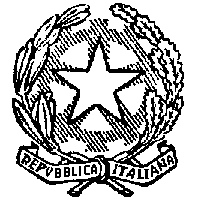 